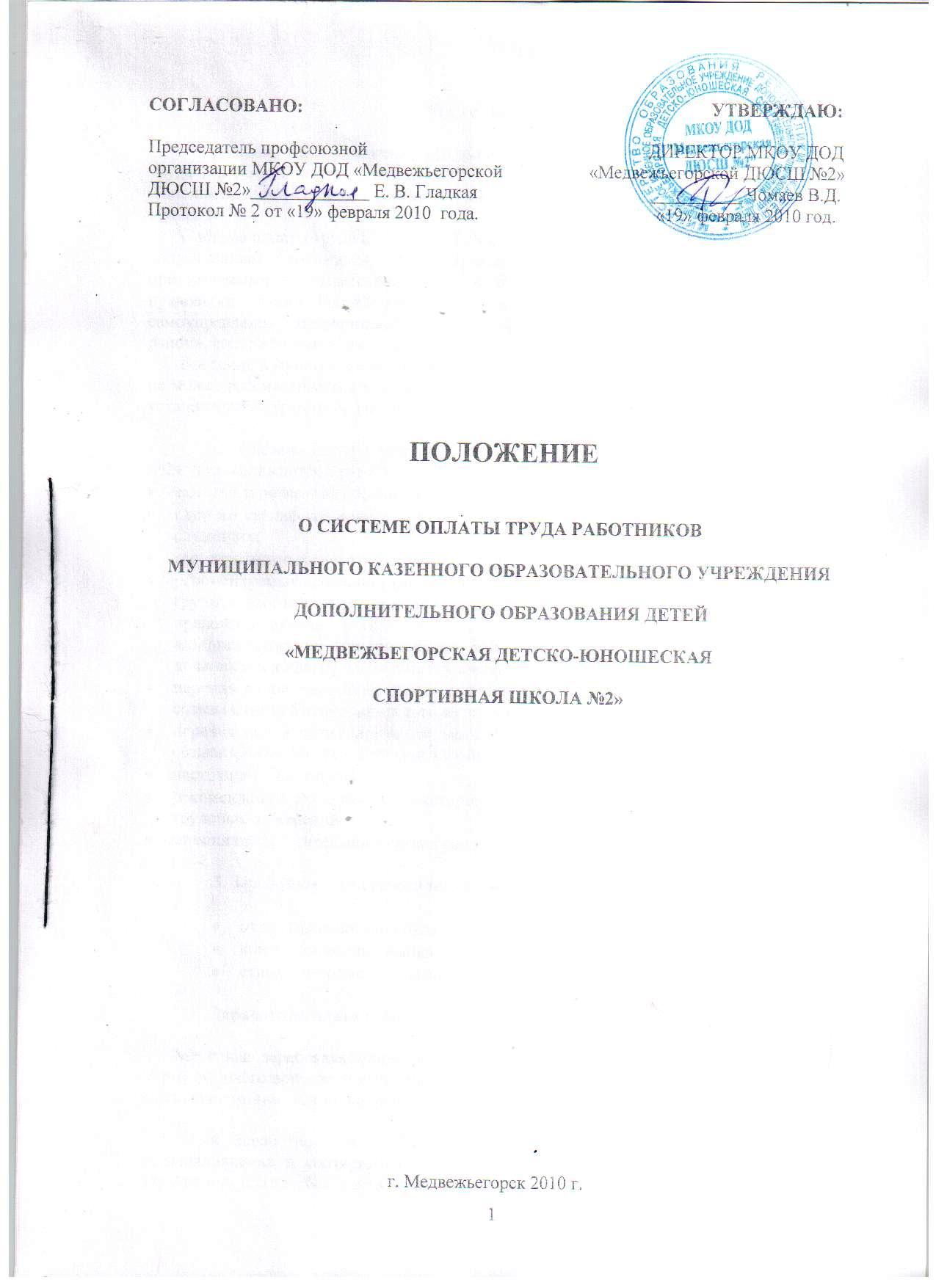 Общие положения1. Настоящее положение регламентирует вопросы установления систем оплаты труда работников Муниципального Казенного Образовательного Учреждения Дополнительного Образования Детей «Медвежьегорской Детско-юношеской спортивной школы №2».        Система оплаты труда в МОУ ДОД «Медвежьегорской ДЮСШ №2» устанавливаются коллективным договором, соглашениями, локальными нормативными актами, принимаемыми в соответствии с трудовым законодательством, иными нормативными правовыми актами Российской Федерации, Республики Карелия, органов местного самоуправления муниципального образования «Медвежьегорский муниципальный район», содержащими нормы трудового права и настоящим Положением.       Введение в муниципальном образовательном учреждении новых систем оплаты труда не может рассматриваться как основание для отказа от предоставления льгот и гарантий, установленных трудовым законодательством.2. Система оплаты труда работников МКОУ ДОД «Медвежьегорской ДЮСШ №2» устанавливаются с учетом: единого тарифно-квалификационного справочника работ и профессий рабочих;единого квалификационного справочника должностей руководителей, специалистов и служащих;государственных гарантий по оплате труда;рекомендуемых должностных окладов по профессиональным квалификационным группам работников муниципальных образовательных учреждений, устанавливаемым правовыми актами органов местного самоуправления муниципального образования «Медвежьегорский муниципальный район», на основе отнесения занимаемых ими должностей к квалификационным уровням;перечня видов компенсационных выплат, установленных решением XVIII сессии IV созыва Совета Медвежьегорского муниципального района от 29.07.2008 г. № 360;перечня видов стимулирующих выплат, установленных решением XVIII сессии IV созыва Совета Медвежьегорского муниципального района от 29.07.2008 г. № 360;настоящего Положения;рекомендаций Российской трехсторонней комиссии по регулированию социально-трудовых отношений;мнения представительного органа работников.3. Заработная плата работника включает в себя:оклад (должностной оклад);компенсационные выплаты;стимулирующие выплаты;Заработная плата работника предельными размерами не ограничивается       Месячная заработная плата работника, полностью отработавшего за этот период норму рабочего времени и выполнившего норму труда (трудовые обязанности), не может быть ниже минимального размера оплаты труда.4. Заработная плата работника (без учета премий и стимулирующих выплат), устанавливаемая в соответствии с настоящим Положением, не может быть меньше заработной платы (без учета премий и стимулирующих выплат), выплачиваемой до введения новой системы оплаты труда, при условии сохранения объема должностных обязанностей и выполнения им работы той же квалификации.5. Размер оклада (должностного оклада) работнику устанавливается руководителем муниципального образовательного учреждения, исходя из установленных настоящим Положением должностных окладов, на основе требований к профессиональной подготовке и уровню квалификации, которые необходимы для осуществления соответствующей профессиональной деятельности (профессиональных квалификационных групп), а также с учетом сложности и объема выполняемой работы.6. Оклад (должностной оклад) работника устанавливается за норму часов в соответствии с Трудовым кодексом Российской Федерации из расчета полной занятости в течение расчетного периода (календарный месяц, год), установленного для каждой категории работников федеральными законами, иными нормативными правовыми актами Российской Федерации.       Оклад (должностной оклад) работника, занимающего должность тренера- преподавателя, работника, осуществляющего педагогическую деятельность (далее – педагогические работники), устанавливается за норму часов педагогической работы за ставку заработной платы, предусмотренную законодательством Российской Федерации, и выполнение воспитательной, а также другой педагогической работы, предусмотренной должностными обязанностями и режимом рабочего времени, исходя из установленной Трудовым кодексом Российской Федерации продолжительности рабочего времени.      Оклад (должностной оклад) работника, занимающего должность тренера-преподавателя и выполняющего объем учебной нагрузки в учебно-тренировочных группах, устанавливается с учетом процента оплаты за каждого занимающегося в зависимости от вида спорта согласно Приложению № 2. При этом норма часов педагогической работы за ставку заработной платы в размере 18 учебных часов в неделю равна 100%.7. Размеры компенсационных выплат и стимулирующих выплат, а также порядок их установления, помимо установленных настоящим Положением, определяются коллективным договором, соглашением, локальным нормативным актом в соответствии с нормативными правовыми актами Российской Федерации и Республики Карелия, с учетом мнения представительного органа работников (комиссии по распределению выплат стимулирующего характера).       Выплаты компенсационного и стимулирующего характера могут устанавливаться в виде коэффициентов к должностным окладам работников муниципального образовательного учреждения по соответствующим профессиональным квалификационным группам и квалификационным уровням в соответствии с Перечнями выплат компенсационного и стимулирующего характера или в абсолютном размере.8. Фонд оплаты труда работников МКОУ ДОД «Медвежьегорской ДЮСШ №2»  формируется на календарный год, исходя из объема лимитов бюджетных обязательств бюджета муниципального образования «Медвежьегорский муниципальный район» и средств, поступающих от приносящей доход деятельности.Условия оплаты труда заместителей руководителя муниципального образовательного учреждения и главного бухгалтера9. Заработная плата заместителей руководителя муниципального образовательного учреждения и главного бухгалтера состоит из окладов (должностных окладов), выплат компенсационного и стимулирующего характера. 10. Оклады (должностные оклады) заместителей руководителей и главных бухгалтеров муниципальных образовательных учреждений, устанавливаются на 10-30 процентов ниже окладов (должностных окладов) директора МКОУ ДОД «Медвежьегорская ДЮСШ № 2».11. Компенсационные выплаты и стимулирующие выплаты устанавливаются в процентах к окладам (должностным окладам) или в абсолютных размерах, если иное не установлено федеральными законами. Условия оплаты труда работников муниципального образовательного учреждения «Медвежьегорская детско-юношеская спортивная школа № 2»12. Должностные оклады работников МКОУ «Медвежьегорская ДЮСШ № 2» устанавливаются на основе отнесения занимаемых ими должностей к профессиональным квалификационным группам (далее – ПКГ), утвержденным приказами Минздравсоцразвития России согласно Приложению № 1.13. Директор МКОУДОД «Медвежьегорская ДЮСШ № 2» в пределах средств, предусмотренных на оплату труда работников, самостоятельно устанавливает размеры повышающих коэффициентов к окладам (должностным окладам) по профессиональным квалификационным группам для соответствующих квалификационных уровней. Размеры повышающих коэффициентов устанавливаются на основе требований к профессиональной подготовке и уровню квалификации, которые необходимы для осуществления соответствующей профессиональной деятельности, с учетом сложности и объема выполняемой работы и в пределах фонда оплаты труда.Компенсационные выплаты14. Компенсационные выплаты производятся:а) за работу на тяжелых работах, работах с вредными и (или) опасными условиями труда в соответствии со статьей 147 Трудового кодекса Российской Федерации – до 12%;б) за работу в местностях с особыми климатическими условиями :районный коэффициент – 30 %;надбавка за стаж работы в местности, приравненной к району Крайнего Севера – 50 %;в) за работу в условиях, отклоняющихся от нормальных (при выполнении работ различной квалификации, совмещении профессий (должностей), сверхурочной работе, работе в ночное время и при выполнении работ в других условиях, отклоняющихся от нормальных), в том числе:за каждый час работы в ночное время в соответствии со статьей 154 Трудового кодекса Российской Федерации в размере 20%;за работу в выходной или нерабочий праздничный день – не менее чем в двойном размере;за сверхурочную работу – за первые два часа работы не менее чем в полуторном размере, за последующие часы – не менее чем в двойном размере;за совмещение профессий (должностей), расширение зон обслуживания, увеличение объема работы или исполнение обязанностей отсутствующего работника без освобождения от работы, определенной трудовым договором, - по соглашению сторон трудового договора.Стимулирующие выплаты        С целью осуществления стимулирования работников учреждения в муниципальном образовательном учреждении образуется стимулирующий фонд оплаты труда, формируемый в пределах бюджетных ассигнований на оплату труда работников МОУДОД «Медвежьегорская ДЮСШ № 2», а также средств от предпринимательской и иной приносящей доход деятельности, направленных учреждением на оплату труда работников.15. Стимулирующие выплаты производятся:1) за интенсивность и высокие результаты работы:Тренерам-преподавателям - за проведение районных (муниципальных), республиканских, спортивно-массовых мероприятий и лагерей физкультурно-спортивной направленности  до 35 %;Тренерам-преподавателям - за проведение учебно-тренировочных сборов до 20 %;Тренерам-преподавателям, молодым специалистам, работающим после окончания высшего учебного заведения  до 30 %;Руководителям, главному бухгалтеру, заместителям руководителей, методистам, начальникам ВО, спортсооружений - за высокие достижения в работе или выполнение особо срочных  важных работ и их проведение  до 50 %;Руководителям, главному бухгалтеру, заместителям руководителей, методистам, тренерам-преподавателям, начальникам ВО, спортсооружений за ненормированный рабочий день до 30 %;2) за качество выполняемых работ:Тренерам-преподавателям, методистам - за методические разработки и проведение открытых занятий до 15 %;Тренерам-преподавателям - за результат участия в районных, республиканских, всероссийских, международных соревнованиях  до 50 %;Тренерам-преподавателям, за подготовку высококвалифицированных спортсменов, обучающихся спортивной школы – до 40%;Тренерам-преподавателям - за сохранность контингента в группах начальной подготовки до 20 %;Тренерам-преподавателям - обеспечение участия обучающихся во всероссийских, международных соревнованиях  до 20 %;Тренерам-преподавателям - за старшего тренера-преподавателя отделения до 40 %;Тренерам-преподавателям - за подготовку сборных команд к соревнованиям  до 35 %;Тренерам-преподавателям - за участие в выставках, выступлениях, конкурсах различного уровня до 10 %;Тренерам-преподавателям, руководителям, заместителям руководителей, методистам - за инновационную деятельность  до 10 %;Руководителям, главному бухгалтеру, заместителям руководителей, методистам, начальникам ВО, спортсооружений, техническому персоналу – за качество, расширение зон обслуживания, интенсивность и внеплановую работу – до 30 %;Руководителям, главному бухгалтеру, заместителям руководителей, методисту, тренерам-преподавателям, начальникам ВО, спортсооружений, техническому персоналу – за выполнение работы не входящие в должностные обязанности –            до 50 %;Техническому персоналу – за дополнительное дежурство – до 30 %;Административному персоналу (методисту) – за создание и ведение сайта Учреждения – до 30 %;3) единовременные премиальные поощрительные выплаты:Руководителям, главному бухгалтеру, заместителям руководителей, методистам, тренерам-преподавателям, техническому персоналу начальнику ВО, спортсооружения - по итогам работы за квартал, год до 50 %;Руководителям, главному бухгалтеру, заместителям руководителей, методистам, тренерам-преподавателям, техническому персоналу, начальнику ВО, спортсооружения - единовременные поощрительные выплаты -  до 50 %;4) за звания, награды;Педагогическому персоналу -  наличие почетного звания, нагрудного знака – до 20 % от должностного оклада;Педагогическому персоналу - государственные награды РК, РФ, связанные со спортивной или профессиональной деятельностью до 10%;Педагогическому персоналу - почетное звание «Заслуженный работник ФК РФ» до 20%;Педагогическому персоналу - заслуженный тренер РК до 20%;Педагогическому персоналу - заслуженный работник ФК РК и др. до 20%;Педагогическому персоналу - заслуженный работник образования РК и др. до 20%;5) за стаж работы и выслугу лет;Руководителям, главному бухгалтеру, заместителям руководителей, методистам, тренерам-преподавателям  1 % - за каждый год;6) персональный коэффициент – срок не более чем один учебный год конкретному работнику учреждения (руководителю, главному бухгалтеру, заместителям руководителя, методисту, тренерам-преподавателям, техническому персоналу, начальнику ВО, спортсооружения) с учетом его профессиональной подготовки, сложности, важности выполняемой работы, степени самостоятельности и ответственности при выполнении поставленных задач, и других факторов до 50 %;7) профессиональное мастерство:Тренерам-преподавателям, методисту - за  образцовую  работу по разработке и реализации программ, интеграцию образовательного процесса, эффективное взаимодействие с родителями (законными представителями) обучающихся – до 60 %.8) Индивидуальные деловые качестваВсем сотрудникам учреждения - за активное участие в общественной жизни учреждения – до 50 %.Почасовая оплата труда16. Почасовая оплата труда педагогических работников применяется при оплате:за часы, выполненные в порядке замещения отсутствующих по болезни или другим причинам педагогических работников, продолжавшегося не свыше двух месяцев;при оплате за педагогическую работу специалистов предприятий, учреждений и организаций, привлекаемых для педагогической работы в муниципальном образовательном учреждении;при оплате за часы преподавательской работы в объеме 300 часов в год в другом образовательном учреждении (в одном или нескольких) сверх учебной нагрузки, выполняемой по совместительству на основе тарификации.17. Оплата труда за замещение отсутствующего педагогического работника, если оно осуществлялось свыше двух месяцев, производится со дня начала замещения за все часы фактической работы на общих основаниях.18. При оплате за педагогическую работу отдельных специалистов, специалистов предприятий, учреждений и организаций, привлекаемых для педагогической работы в муниципальные образовательные учреждения, а также участвующих в проведении учебных занятий, размеры ставок почасовой оплаты труда устанавливаются учреждением самостоятельно. Штатное расписание19. Штатное расписание МКОУ ДОД «Медвежьегорской ДЮСШ №2» ежегодно (на начало учебного года) утверждается руководителем учреждения, по согласованию с Учредителем (уполномоченным им органом).20. Штатное расписание МКОУ ДОД «Медвежьегорской ДЮСШ №2»  включает в себя все должности работников данного учреждения. 21. Штатное расписание по видам персонала составляется по всем структурным подразделениям муниципального образовательного учреждения в соответствии с уставом учреждения. 22. Численный состав работников должен быть достаточным для гарантированного выполнения его функций, задач и объемов работ, установленных учредителем. 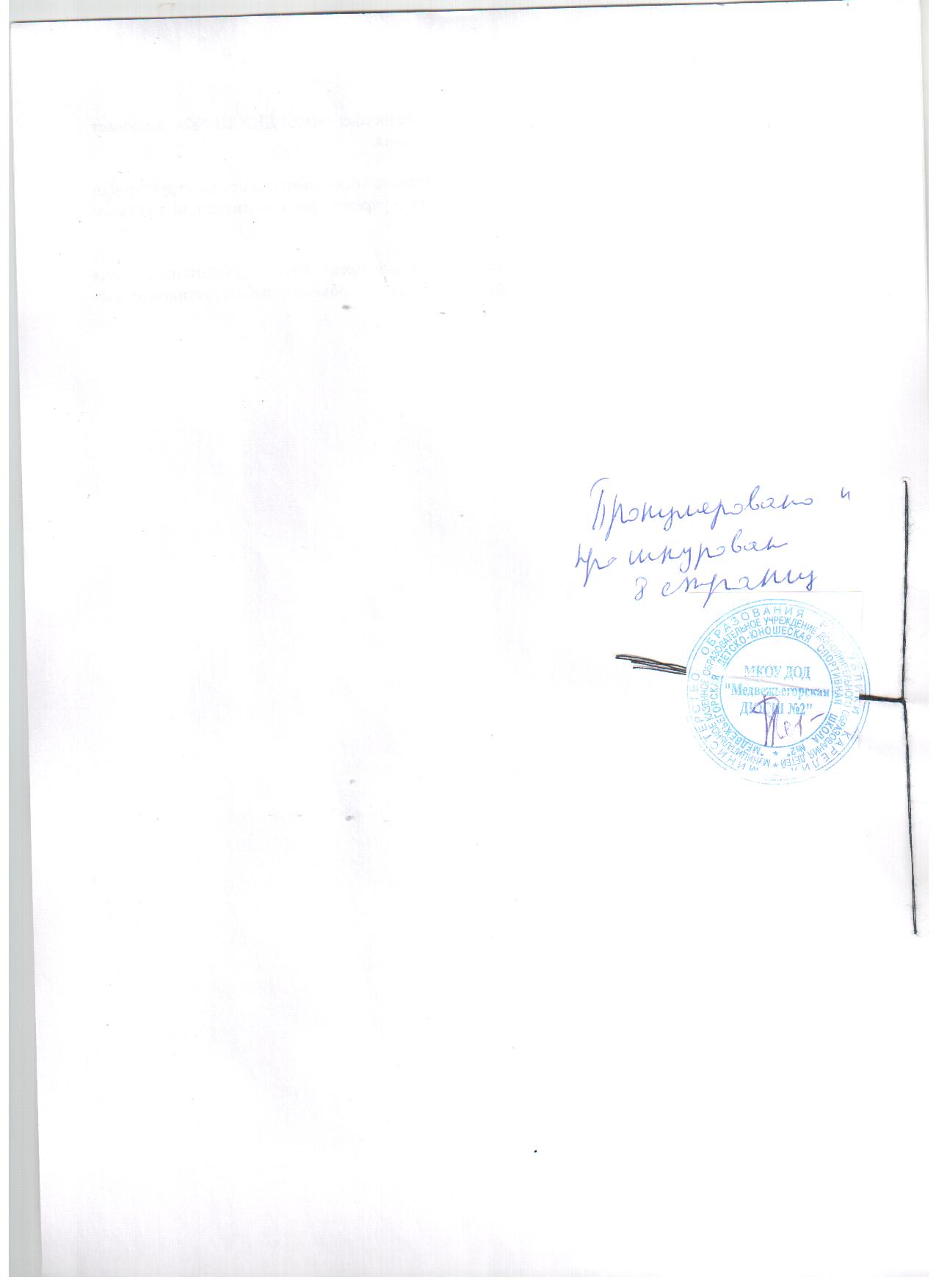                                                                                                                         Приложение № 1                                                                                    к Положению о системе оплаты труда                                                                                МОУ ДОД «Медвежьегорская ДЮСШ №2»ДОЛЖНОСТНЫЕ ОКЛАДЫ ПО ПРОФЕССИОНАЛЬНЫМКВАЛИФИКАЦИОННЫМ ГРУППАМ РАБОТНИКОВ МОУ ДОД «МЕДВЕЖЬЕГОРСКОЙ ДЮСШ №2»Приложение № 2к Положению о системе оплаты труда работников                                                                               МКОУ ДОД «Медвежьегорской ДЮСШ №2»Таблица процентов оплаты за каждого занимающегося в зависимости от вида спортав 2010-2011 учебном годуВолейбол, футболНастольный теннис, теннисПриложение № 3к Положению о системе оплаты труда работников                                                                               МКОУ ДОД «Медвежьегорской ДЮСШ №2»Таблица процентов оплаты за каждого занимающегося в зависимости от вида спорта    в 2011-2012 учебном годуВолейбол, футболНастольный теннис, теннисПриложение № 4к Положению о системе оплаты труда работников                                                                               МКОУ ДОД «Медвежьегорская ДЮСШ №2»СОГЛАСОВАНО:                                                                                              УТВЕРЖДАЮ:Председатель профсоюзной                                                                  ДИРЕКТОР МКОУ ДОДорганизации МКОУ ДОД «Медвежьегорской                        «Медвежьегорской ДЮСШ №2»ДЮСШ №2»_____________ Е. В. Гладкая                                            __________ Чомаев В.Д.Протокол № 1 от «01» сентября 2011  года.                                           «01» сентября 2011 год.ИЗМЕНЕНИЯ И ДОПОЛНЕНИЯ ДОЛЖНОСТНЫЕ ОКЛАДЫ ПО ПРОФЕССИОНАЛЬНЫМ КВАЛИФИКАЦИОННЫМ ГРУППАМРАБОТНИКОВ МКОУ ДОД «МЕДВЕЖЬЕГОРСКОЙ ДЮСШ №2»Приложение № 5к Положению о системе оплаты труда работников                                                                               МКОУ ДОД «Медвежьегорская ДЮСШ №2»СОГЛАСОВАНО:                                                                                              УТВЕРЖДАЮ:Председатель профсоюзной                                                                  ДИРЕКТОР МКОУ ДОДорганизации МКОУ ДОД «Медвежьегорской                        «Медвежьегорской ДЮСШ №2»ДЮСШ №2»_____________ Е. В. Гладкая                                            __________ Чомаев В.Д.Протокол № 2 от «01» октября 2011  года.                                           «01» октября 2011 год.ИЗМЕНЕНИЯ И ДОПОЛНЕНИЯ ДОЛЖНОСТНЫЕ ОКЛАДЫ ПО ПРОФЕССИОНАЛЬНЫМ КВАЛИФИКАЦИОННЫМ ГРУППАМРАБОТНИКОВ МКОУ ДОД «МЕДВЕЖЬЕГОРСКОЙ ДЮСШ №2»Приложение № 6к Положению о системе оплаты труда работников                                                                               МКОУ ДОД «Медвежьегорской ДЮСШ №2»Таблица процентов оплаты за каждого занимающегося в зависимости от вида спорта    в 2012-2013 учебном годуВолейбол, футболНастольный теннис, теннисПриложение № 7к Положению о системе оплаты труда работников                                                                            МКОУ ДОД «Медвежьегорской ДЮСШ №2»ДОЛЖНОСТНЫЕ ОКЛАДЫ ПО ПРОФЕССИОНАЛЬНЫМ КВАЛИФИКАЦИОННЫМ ГРУППАМРАБОТНИКОВ МКОУ ДОД «МЕДВЕЖЬЕГОРСКОЙ ДЮСШ №2»Приложение № 8к Положению о системе оплаты труда работников                                                                               МКОУ ДОД «Медвежьегорской ДЮСШ №2»ДОЛЖНОСТНЫЕ ОКЛАДЫ ПО ПРОФЕССИОНАЛЬНЫМ КВАЛИФИКАЦИОННЫМ ГРУППАМРАБОТНИКОВ МКОУ ДОД «МЕДВЕЖЬЕГОРСКОЙ ДЮСШ №2»Приложение № 9к Положению о системе оплаты труда работников                                                                               МКОУ ДОД «Медвежьегорской ДЮСШ №2»Таблица процентов оплаты за каждого занимающегося в зависимости от вида спорта    в 2013-2014 учебном годуВолейбол, футболНастольный теннис, теннисПриложение № 10к Положению о системе оплаты труда работников                                                                               МКОУ ДОД «Медвежьегорской ДЮСШ №2»ДОЛЖНОСТНЫЕ ОКЛАДЫ ПО ПРОФЕССИОНАЛЬНЫМ КВАЛИФИКАЦИОННЫМ ГРУППАМРАБОТНИКОВ МКОУ ДОД «МЕДВЕЖЬЕГОРСКОЙ ДЮСШ №2»Приложение № 11к Положению о порядке выплаты надбавоккомпенсационного и стимулирующего характера                                                                            работникам МКОУ ДОД «Медвежьегорская ДЮСШ №2»ИЗМЕНЕНИЯ И ДОПОЛНЕНИЯ  Стимулирующие выплаты производятся: за качество выполняемых работ:Тренерам-преподавателям - за результат участия в районных, республиканских, всероссийских, международных соревнованиях  до 50 %;Тренерам-преподавателям, за подготовку высококвалифицированных спортсменов, обучающихся спортивной школы – до 40%;Тренерам-преподавателям - за сохранность контингента в группах начальной подготовки до 30 %;Тренерам-преподавателям - обеспечение участия обучающихся во всероссийских, международных соревнованиях  до 30 %;Тренерам-преподавателям - за старшего тренера-преподавателя отделения до 40 %;Тренерам-преподавателям - за подготовку сборных команд к соревнованиям Республиканского значения до 30 %;Тренерам-преподавателям - за подготовку сборных команд к соревнованиям Всероссийского значения до 40 %;Тренерам-преподавателям - за участие в выставках, выступлениях, конкурсах различного уровня до 10 %;Тренерам-преподавателям, руководителям, заместителям руководителей, методистам - за инновационную деятельность  до 10 %;Руководителям, главному бухгалтеру, заместителям руководителей, методистам, начальникам ВО, спортсооружений, техническому персоналу – за качество, расширение зон обслуживания, интенсивность и внеплановую работу – до 30 %;Руководителям, главному бухгалтеру, заместителям руководителей, методисту, тренерам-преподавателям, начальникам ВО, спортсооружений, техническому персоналу – за выполнение работы не входящие в должностные обязанности –  до 50 %;Техническому персоналу (сторож, уборщик, дворник, рабочий) – за дополнительное дежурство, за уборку помещений не входящих в убираемую площадь, уборку территории не входящую в план участка учреждения (субботник),  – до 30 %;Административному персоналу (методисту) – за создание и ведение сайта Учреждения – до 30 %;                            Приложение № 12к Положению о системе оплаты труда работников                                                                               МКОУ ДОД «Медвежьегорской ДЮСШ №2»ДОЛЖНОСТНЫЕ ОКЛАДЫ ПО ПРОФЕССИОНАЛЬНЫМ КВАЛИФИКАЦИОННЫМ ГРУППАМРАБОТНИКОВ МКОУ ДОД «МЕДВЕЖЬЕГОРСКОЙ ДЮСШ №2»Таблица процентов оплаты за каждого занимающегося в зависимости от вида спорта    в 2014-2015 учебном годуВолейболФутболНастольный теннисТеннис                                                                                                                           Приложение № 13                                                                         к Положению о системе оплаты труда работников                                                                            МКОУ ДОД «Медвежьегорская ДЮСШ №2»       СОГЛАСОВАНО:                                                                                         УТВЕРЖДАЮ:Председатель профсоюзной                                                                           ДИРЕКТОР МКОУ ДОДорганизации МКОУ ДОД «Медвежьегорская                                 «Медвежьегорская ДЮСШ №2»ДЮСШ №2»_____________ Е. В. Гладкая                                                     __________ Чомаев В.Д.                                                                                                                                «01» марта 2015 год.ИЗМЕНЕНИЯ И ДОПОЛНЕНИЯ Пункт 10 Положения изложить в следующей редакции«Размер  должностного оклада заместителей руководителя учреждений устанавливаются на 10-30 процентов ниже должностного оклада директора МКОУ ДОД «Медвежьегорская ДЮСШ № 2». Размер должностного оклада главного бухгалтера учреждения устанавливается на 30 процентов ниже должностного оклада директора МКОУ ДОД «Медвежьегорская ДЮСШ № 2».Муниципальные(районные)РеспубликанскиеСпортивно-массовыеСпортивно-оздоровительные лагеря до 20 %до 35 %до 25 %до 20 %РайонныеРеспубликанскиеВсероссийскиеМеждународные1 место до 20 %2 место до 15 %3 место до 10 %1 место до 35 %2 место до 30 %3 место до 25%1 место до 50 %2 место до 40 %3 место до 35 %1 место до 70 %2 место до 60 %3 место до 50 %1-3 юношеский3 спортивный2 спортивный1 спортивныйКМС, МС до 10 %до 15 %до 20 %до 25 %до 40 %№ п/пНаименование должности Должностной окладПрофессионально-квалификационный уровень«Должности педагогических работников»Профессионально-квалификационный уровень«Должности педагогических работников»Профессионально-квалификационный уровень«Должности педагогических работников»2 квалификационный уровень2 квалификационный уровень2 квалификационный уровень1Тренер-преподаватель:- не имеющие квалификационной категории;- имеющие 2 квалификационную категорию;- имеющие 1 квалификационную категорию;- имеющие высшую квалификационную категорию3200,003500,003700,004000,003 квалификационный уровень3 квалификационный уровень3 квалификационный уровень2Методист:- не имеющие квалификационной категории;- имеющие 2 квалификационную категорию;- имеющие 1 квалификационную категорию;- имеющие высшую квалификационную категорию3400,003600,003800,004000,003Старший тренер-преподаватель:- не имеющие квалификационной категории;- имеющие 2 квалификационную категорию;- имеющие 1 квалификационную категорию;- имеющие высшую квалификационную категорию3500,003700,004100,004300,00Профессионально-квалификационная группа«Должности руководителей структурных подразделений»Профессионально-квалификационная группа«Должности руководителей структурных подразделений»Профессионально-квалификационная группа«Должности руководителей структурных подразделений»1 квалификационный уровень1 квалификационный уровень1 квалификационный уровень4Начальник учебно-вспомогательного отдела5000,00Профессионально-квалификационная группа«Общеотраслевые должности служащих 1 уровня»Профессионально-квалификационная группа«Общеотраслевые должности служащих 1 уровня»Профессионально-квалификационная группа«Общеотраслевые должности служащих 1 уровня»1 квалификационный уровень1 квалификационный уровень1 квалификационный уровень5Делопроизводитель2750,00Профессионально-квалификационная группа«Общеотраслевые должности служащих 2 уровня»Профессионально-квалификационная группа«Общеотраслевые должности служащих 2 уровня»Профессионально-квалификационная группа«Общеотраслевые должности служащих 2 уровня»2 квалификационный уровень2 квалификационный уровень2 квалификационный уровень6Заведующий хозяйством2800,004 квалификационный уровень4 квалификационный уровень4 квалификационный уровень7Механик, мастер котельной3600,00Профессионально-квалификационная группа«Общеотраслевые должности рабочих 1 уровня»Профессионально-квалификационная группа«Общеотраслевые должности рабочих 1 уровня»Профессионально-квалификационная группа«Общеотраслевые должности рабочих 1 уровня»1 квалификационный уровень1 квалификационный уровень1 квалификационный уровень8Уборщик, дворник, сторож, гардеробщик;2700,00Профессионально-квалификационная группа«Общеотраслевые должности рабочих 2 уровня»Профессионально-квалификационная группа«Общеотраслевые должности рабочих 2 уровня»Профессионально-квалификационная группа«Общеотраслевые должности рабочих 2 уровня»1 квалификационный уровень1 квалификационный уровень1 квалификационный уровень9Рабочий по обслуживанию здания 4 разряда2800,004 квалификационный уровень4 квалификационный уровень4 квалификационный уровень10Водитель автобуса 10 разряда3200,00ЭтапподготовкиГодобученияОбъем тренировочной работы в неделю (час)% оплатыза каждогозанимающегосяСпортивно-оздоровительный162, 2 или за 6 часовСпортивно-оздоровительный2 (3)62, 2 или за 6 часовНачальная подготовка162, 2 или за 6 часовНачальная подготовка2 (3)83, 2 или за 8 часовУчебно-тренировочный1104Учебно-тренировочный2104Учебно-тренировочный3126Учебно-тренировочный4126Учебно-тренировочный5126ЭтапподготовкиГодобученияОбъем тренировочной работы в неделю (час)% оплатыза каждогозанимающегосяСпортивно-оздоровительный162, 2 или за 6 часовСпортивно-оздоровительный2 (3)62, 2 или за 6 часовНачальная подготовка162, 2 или за 6 часовНачальная подготовка2 (3)83, 2 или за 8 часовУчебно-тренировочный1105Учебно-тренировочный2105Учебно-тренировочный31210Учебно-тренировочный41210Учебно-тренировочный51210Этап спортивного совершенствования11812Этап спортивного совершенствования22412ЭтапподготовкиГодобученияОбъем тренировочной работы в неделю (час)% оплатыза каждогозанимающегосяСпортивно-оздоровительный162, 2 или за 6 часовСпортивно-оздоровительный2 (3)62, 2 или за 6 часовНачальная подготовка162, 2 или за 6 часовНачальная подготовка2 (3)93, 2 или за 9 часовУчебно-тренировочный1104Учебно-тренировочный2124Учебно-тренировочный3146Учебно-тренировочный4146Учебно-тренировочный5156ЭтапподготовкиГодобученияОбъем тренировочной работы в неделю (час)% оплатыза каждогозанимающегосяСпортивно-оздоровительный162, 2 или за 6 часовСпортивно-оздоровительный2 (3)62, 2 или за 6 часовНачальная подготовка162, 2 или за 6 часовНачальная подготовка2 (3)93, 2 или за 9 часовУчебно-тренировочный1105Учебно-тренировочный2125Учебно-тренировочный31410Учебно-тренировочный41410Учебно-тренировочный51510Этап спортивного совершенствования11812Этап спортивного совершенствования22412№ п/пНаименование должности Должностной окладПрофессионально-квалификационный уровень«Должности педагогических работников»Профессионально-квалификационный уровень«Должности педагогических работников»Профессионально-квалификационный уровень«Должности педагогических работников»2 квалификационный уровень2 квалификационный уровень2 квалификационный уровень1Тренер-преподаватель:- не имеющие квалификационной категории;- имеющие 2 квалификационную категорию;- имеющие 1 квалификационную категорию;- имеющие высшую квалификационную категорию3700,004000,004300,004500,003 квалификационный уровень3 квалификационный уровень3 квалификационный уровень2Методист:- не имеющие квалификационной категории;- имеющие 2 квалификационную категорию;- имеющие 1 квалификационную категорию;- имеющие высшую квалификационную категорию4000,004250,004500,005000,003Старший тренер-преподаватель:- не имеющие квалификационной категории;- имеющие 2 квалификационную категорию;- имеющие 1 квалификационную категорию;- имеющие высшую квалификационную категорию4000,004300,004600,004800,00Профессионально-квалификационная группа«Должности руководителей структурных подразделений»Профессионально-квалификационная группа«Должности руководителей структурных подразделений»Профессионально-квалификационная группа«Должности руководителей структурных подразделений»1 квалификационный уровень1 квалификационный уровень1 квалификационный уровень4Начальник учебно-вспомогательного отдела5500,00Профессионально-квалификационная группа«Общеотраслевые должности служащих 1 уровня»Профессионально-квалификационная группа«Общеотраслевые должности служащих 1 уровня»Профессионально-квалификационная группа«Общеотраслевые должности служащих 1 уровня»1 квалификационный уровень1 квалификационный уровень1 квалификационный уровень5Делопроизводитель, секретарь2929,00Профессионально-квалификационная группа«Общеотраслевые должности служащих 2 уровня»Профессионально-квалификационная группа«Общеотраслевые должности служащих 2 уровня»Профессионально-квалификационная группа«Общеотраслевые должности служащих 2 уровня»2 квалификационный уровень2 квалификационный уровень2 квалификационный уровень6Заведующий хозяйством3000,004 квалификационный уровень4 квалификационный уровень4 квалификационный уровень7Механик, мастер котельной3834,00Профессионально-квалификационная группа«Общеотраслевые должности рабочих 1 уровня»Профессионально-квалификационная группа«Общеотраслевые должности рабочих 1 уровня»Профессионально-квалификационная группа«Общеотраслевые должности рабочих 1 уровня»1 квалификационный уровень1 квалификационный уровень1 квалификационный уровень8Уборщик, дворник, сторож, гардеробщик;2876,00Профессионально-квалификационная группа«Общеотраслевые должности рабочих 2 уровня»Профессионально-квалификационная группа«Общеотраслевые должности рабочих 2 уровня»Профессионально-квалификационная группа«Общеотраслевые должности рабочих 2 уровня»1 квалификационный уровень1 квалификационный уровень1 квалификационный уровень9Рабочий по обслуживанию здания 4 разряда2982,004 квалификационный уровень4 квалификационный уровень4 квалификационный уровень10Водитель автобуса 10 разряда3408,00№ п/пНаименование должности Должностной окладПрофессионально-квалификационный уровень«Должности педагогических работников»Профессионально-квалификационный уровень«Должности педагогических работников»Профессионально-квалификационный уровень«Должности педагогических работников»2 квалификационный уровень2 квалификационный уровень2 квалификационный уровень1Тренер-преподаватель:- не имеющие квалификационной категории;- имеющие 2 квалификационную категорию;- имеющие 1 квалификационную категорию;- имеющие высшую квалификационную категорию3941,004260,004580,004793,003 квалификационный уровень3 квалификационный уровень3 квалификационный уровень2Методист:- не имеющие квалификационной категории;- имеющие 2 квалификационную категорию;- имеющие 1 квалификационную категорию;- имеющие высшую квалификационную категорию4260,004526,004793,005325,003Старший тренер-преподаватель:- не имеющие квалификационной категории;- имеющие 2 квалификационную категорию;- имеющие 1 квалификационную категорию;- имеющие высшую квалификационную категорию4260,004580,004900,005112,00Профессионально-квалификационная группа«Должности руководителей структурных подразделений»Профессионально-квалификационная группа«Должности руководителей структурных подразделений»Профессионально-квалификационная группа«Должности руководителей структурных подразделений»1 квалификационный уровень1 квалификационный уровень1 квалификационный уровень4Начальник учебно-вспомогательного отдела5858,00Профессионально-квалификационная группа«Общеотраслевые должности служащих 1 уровня»Профессионально-квалификационная группа«Общеотраслевые должности служащих 1 уровня»Профессионально-квалификационная группа«Общеотраслевые должности служащих 1 уровня»1 квалификационный уровень1 квалификационный уровень1 квалификационный уровень5Делопроизводитель, секретарь3120,00Профессионально-квалификационная группа«Общеотраслевые должности служащих 2 уровня»Профессионально-квалификационная группа«Общеотраслевые должности служащих 2 уровня»Профессионально-квалификационная группа«Общеотраслевые должности служащих 2 уровня»2 квалификационный уровень2 квалификационный уровень2 квалификационный уровень6Заведующий хозяйством3195,004 квалификационный уровень4 квалификационный уровень4 квалификационный уровень7Механик, мастер котельной4083,00Профессионально-квалификационная группа«Общеотраслевые должности рабочих 1 уровня»Профессионально-квалификационная группа«Общеотраслевые должности рабочих 1 уровня»Профессионально-квалификационная группа«Общеотраслевые должности рабочих 1 уровня»1 квалификационный уровень1 квалификационный уровень1 квалификационный уровень8Уборщик, дворник, сторож, гардеробщик;3063,00Профессионально-квалификационная группа«Общеотраслевые должности рабочих 2 уровня»Профессионально-квалификационная группа«Общеотраслевые должности рабочих 2 уровня»Профессионально-квалификационная группа«Общеотраслевые должности рабочих 2 уровня»1 квалификационный уровень1 квалификационный уровень1 квалификационный уровень9Рабочий по обслуживанию здания 4 разряда3176,004 квалификационный уровень4 квалификационный уровень4 квалификационный уровень10Водитель автобуса 10 разряда3630,00ЭтапподготовкиГодобученияОбъем тренировочной работы в неделю (час)% оплатыза каждогозанимающегосяСпортивно-оздоровительный162, 2 или за 6 часовСпортивно-оздоровительный2 (3)62, 2 или за 6 часовНачальная подготовка162, 2 или за 6 часовНачальная подготовка2 (3)93, 2 или за 9 часовУчебно-тренировочный1125Учебно-тренировочный2125Учебно-тренировочный3147Учебно-тренировочный4147Учебно-тренировочный5147ЭтапподготовкиГодобученияОбъем тренировочной работы в неделю (час)% оплатыза каждогозанимающегосяСпортивно-оздоровительный162, 2 или за 6 часовСпортивно-оздоровительный2 (3)62, 2 или за 6 часовНачальная подготовка162, 2 или за 6 часовНачальная подготовка2 (3)93, 2 или за 9 часовУчебно-тренировочный1126Учебно-тренировочный2126Учебно-тренировочный31410Учебно-тренировочный41411Учебно-тренировочный51411Этап спортивного совершенствования1Этап спортивного совершенствования2№ п/пНаименование должности Должностной окладПрофессионально-квалификационный уровень«Должности педагогических работников»Профессионально-квалификационный уровень«Должности педагогических работников»Профессионально-квалификационный уровень«Должности педагогических работников»2 квалификационный уровень2 квалификационный уровень2 квалификационный уровень1Тренер-преподаватель:- не имеющие квалификационной категории;- соответствие с занимаемой должностью;- имеющие 1 квалификационную категорию;- имеющие высшую квалификационную категорию3941,004260,004580,004793,003 квалификационный уровень3 квалификационный уровень3 квалификационный уровень2Методист:- не имеющие квалификационной категории;- соответствие с занимаемой должностью;- имеющие 1 квалификационную категорию;- имеющие высшую квалификационную категорию4260,004526,004793,005325,003Старший тренер-преподаватель:- не имеющие квалификационной категории;- соответствие с занимаемой должностью;- имеющие 1 квалификационную категорию;- имеющие высшую квалификационную категорию4260,004580,004900,005112,00Профессионально-квалификационная группа«Должности руководителей структурных подразделений»Профессионально-квалификационная группа«Должности руководителей структурных подразделений»Профессионально-квалификационная группа«Должности руководителей структурных подразделений»1 квалификационный уровень1 квалификационный уровень1 квалификационный уровень4Начальник учебно-вспомогательного отдела5858,00Профессионально-квалификационная группа«Общеотраслевые должности служащих 1 уровня»Профессионально-квалификационная группа«Общеотраслевые должности служащих 1 уровня»Профессионально-квалификационная группа«Общеотраслевые должности служащих 1 уровня»1 квалификационный уровень1 квалификационный уровень1 квалификационный уровень5Делопроизводитель, секретарь3120,00Профессионально-квалификационная группа«Общеотраслевые должности служащих 2 уровня»Профессионально-квалификационная группа«Общеотраслевые должности служащих 2 уровня»Профессионально-квалификационная группа«Общеотраслевые должности служащих 2 уровня»2 квалификационный уровень2 квалификационный уровень2 квалификационный уровень6Заведующий хозяйством3195,004 квалификационный уровень4 квалификационный уровень4 квалификационный уровень7Механик, мастер котельной4083,00Профессионально-квалификационная группа«Общеотраслевые должности рабочих 1 уровня»Профессионально-квалификационная группа«Общеотраслевые должности рабочих 1 уровня»Профессионально-квалификационная группа«Общеотраслевые должности рабочих 1 уровня»1 квалификационный уровень1 квалификационный уровень1 квалификационный уровень8Уборщик, дворник, сторож, гардеробщик;3063,00Профессионально-квалификационная группа«Общеотраслевые должности рабочих 2 уровня»Профессионально-квалификационная группа«Общеотраслевые должности рабочих 2 уровня»Профессионально-квалификационная группа«Общеотраслевые должности рабочих 2 уровня»1 квалификационный уровень1 квалификационный уровень1 квалификационный уровень9Рабочий по обслуживанию здания 4 разряда3176,004 квалификационный уровень4 квалификационный уровень4 квалификационный уровень10Водитель автобуса 10 разряда3630,00№ п/пНаименование должности Должностной окладПрофессионально-квалификационный уровень«Должности педагогических работников»Профессионально-квалификационный уровень«Должности педагогических работников»Профессионально-квалификационный уровень«Должности педагогических работников»2 квалификационный уровень2 квалификационный уровень2 квалификационный уровень1Тренер-преподаватель:- не имеющие квалификационной категории;- соответствие с занимаемой должностью;- имеющие 1 квалификационную категорию;- имеющие высшую квалификационную категорию4177,004516,004855,005081,003 квалификационный уровень3 квалификационный уровень3 квалификационный уровень2Методист:- не имеющие квалификационной категории;- соответствие с занимаемой должностью;- имеющие 1 квалификационную категорию;- имеющие высшую квалификационную категорию4516,004798,005081,005645,003Старший тренер-преподаватель:- не имеющие квалификационной категории;- соответствие с занимаемой должностью;- имеющие 1 квалификационную категорию;- имеющие высшую квалификационную категорию4516,004855,005194,005419,00Профессионально-квалификационная группа«Должности руководителей структурных подразделений»Профессионально-квалификационная группа«Должности руководителей структурных подразделений»Профессионально-квалификационная группа«Должности руководителей структурных подразделений»1 квалификационный уровень1 квалификационный уровень1 квалификационный уровень4Начальник учебно-вспомогательного отдела6209,00Профессионально-квалификационная группа«Общеотраслевые должности служащих 1 уровня»Профессионально-квалификационная группа«Общеотраслевые должности служащих 1 уровня»Профессионально-квалификационная группа«Общеотраслевые должности служащих 1 уровня»1 квалификационный уровень1 квалификационный уровень1 квалификационный уровень5Делопроизводитель, секретарь3308,00Профессионально-квалификационная группа«Общеотраслевые должности служащих 2 уровня»Профессионально-квалификационная группа«Общеотраслевые должности служащих 2 уровня»Профессионально-квалификационная группа«Общеотраслевые должности служащих 2 уровня»2 квалификационный уровень2 квалификационный уровень2 квалификационный уровень6Заведующий хозяйством3387,004 квалификационный уровень4 квалификационный уровень4 квалификационный уровень7Механик, мастер котельной4328,00Профессионально-квалификационная группа«Общеотраслевые должности рабочих 1 уровня»Профессионально-квалификационная группа«Общеотраслевые должности рабочих 1 уровня»Профессионально-квалификационная группа«Общеотраслевые должности рабочих 1 уровня»1 квалификационный уровень1 квалификационный уровень1 квалификационный уровень8Уборщик, дворник, сторож, гардеробщик;3247,00Профессионально-квалификационная группа«Общеотраслевые должности рабочих 2 уровня»Профессионально-квалификационная группа«Общеотраслевые должности рабочих 2 уровня»Профессионально-квалификационная группа«Общеотраслевые должности рабочих 2 уровня»1 квалификационный уровень1 квалификационный уровень1 квалификационный уровень9Рабочий по обслуживанию здания 4 разряда3367,004 квалификационный уровень4 квалификационный уровень4 квалификационный уровень10Водитель автобуса 10 разряда3848,00ЭтапподготовкиГодобученияОбъем тренировочной работы в неделю (час)% оплатыза каждогозанимающегосяСпортивно-оздоровительный162, 2 или за 6 часовСпортивно-оздоровительный2 (3)62, 2 или за 6 часовНачальная подготовка162, 2 или за 6 часовНачальная подготовка2 (3)93, 2 или за 9 часовУчебно-тренировочный1125Учебно-тренировочный2125Учебно-тренировочный3147Учебно-тренировочный4147Учебно-тренировочный5147ЭтапподготовкиГодобученияОбъем тренировочной работы в неделю (час)% оплатыза каждогозанимающегосяСпортивно-оздоровительный162, 2 или за 6 часовСпортивно-оздоровительный2 (3)62, 2 или за 6 часовНачальная подготовка162, 2 или за 6 часовНачальная подготовка2 (3)93, 2 или за 9 часовУчебно-тренировочный1126Учебно-тренировочный2126Учебно-тренировочный31410Учебно-тренировочный41411Учебно-тренировочный51411Этап спортивного совершенствования1Этап спортивного совершенствования2№ п/пНаименование должности Должностной окладПрофессионально-квалификационный уровень«Должности педагогических работников»Профессионально-квалификационный уровень«Должности педагогических работников»Профессионально-квалификационный уровень«Должности педагогических работников»2 квалификационный уровень2 квалификационный уровень2 квалификационный уровень1Тренер-преподаватель:- не имеющие квалификационной категории;- соответствие с занимаемой должностью;- имеющие 1 квалификационную категорию;- имеющие высшую квалификационную категорию4277,004616,004955,005181,003 квалификационный уровень3 квалификационный уровень3 квалификационный уровень2Методист:- не имеющие квалификационной категории;- соответствие с занимаемой должностью;- имеющие 1 квалификационную категорию;- имеющие высшую квалификационную категорию4616,004898,005181,005745,003Старший тренер-преподаватель:- не имеющие квалификационной категории;- соответствие с занимаемой должностью;- имеющие 1 квалификационную категорию;- имеющие высшую квалификационную категорию4616,004955,005294,005519,00Профессионально-квалификационная группа«Должности руководителей структурных подразделений»Профессионально-квалификационная группа«Должности руководителей структурных подразделений»Профессионально-квалификационная группа«Должности руководителей структурных подразделений»1 квалификационный уровень1 квалификационный уровень1 квалификационный уровень4Начальник учебно-вспомогательного отдела6550,00Профессионально-квалификационная группа«Общеотраслевые должности служащих 1 уровня»Профессионально-квалификационная группа«Общеотраслевые должности служащих 1 уровня»Профессионально-квалификационная группа«Общеотраслевые должности служащих 1 уровня»1 квалификационный уровень1 квалификационный уровень1 квалификационный уровень5Делопроизводитель, секретарь3490,00Профессионально-квалификационная группа«Общеотраслевые должности служащих 2 уровня»Профессионально-квалификационная группа«Общеотраслевые должности служащих 2 уровня»Профессионально-квалификационная группа«Общеотраслевые должности служащих 2 уровня»2 квалификационный уровень2 квалификационный уровень2 квалификационный уровень6Заведующий хозяйством3573,004 квалификационный уровень4 квалификационный уровень4 квалификационный уровень7Механик, мастер котельной4566,00Профессионально-квалификационная группа«Общеотраслевые должности рабочих 1 уровня»Профессионально-квалификационная группа«Общеотраслевые должности рабочих 1 уровня»Профессионально-квалификационная группа«Общеотраслевые должности рабочих 1 уровня»1 квалификационный уровень1 квалификационный уровень1 квалификационный уровень8Уборщик, дворник, сторож, гардеробщик;3426,00Профессионально-квалификационная группа«Общеотраслевые должности рабочих 2 уровня»Профессионально-квалификационная группа«Общеотраслевые должности рабочих 2 уровня»Профессионально-квалификационная группа«Общеотраслевые должности рабочих 2 уровня»1 квалификационный уровень1 квалификационный уровень1 квалификационный уровень9Рабочий по обслуживанию здания 4 разряда3552,004 квалификационный уровень4 квалификационный уровень4 квалификационный уровень10Водитель автобуса 10 разряда3060,00РайонныеРеспубликанскиеВсероссийскиеМеждународные1 место до 20 %2 место до 15 %3 место до 10 %1 место до 35 %2 место до 30 %3 место до 25%1 место до 50 %2 место до 40 %3 место до 35 %4 место до 30 %5 место до 25%1 место до 70 %2 место до 60 %3 место до 50 %4 место до 40 %5 место до 35%6 место до 30 %7 место до 25%8 место до 20 %1-3 юношеский3 спортивный2 спортивный1 спортивныйКМС, МС до 10 %до 15 %до 20 %до 25 %КМС до 40 %МС до 50 %№ п/пНаименование должности Должностной окладПрофессионально-квалификационный уровень«Должности педагогических работников»Профессионально-квалификационный уровень«Должности педагогических работников»Профессионально-квалификационный уровень«Должности педагогических работников»2 квалификационный уровень2 квалификационный уровень2 квалификационный уровень1Тренер-преподаватель:5250,003 квалификационный уровень3 квалификационный уровень3 квалификационный уровень2Методист:5500,003Старший тренер-преподаватель:5500,00Профессионально-квалификационная группа«Должности руководителей структурных подразделений»Профессионально-квалификационная группа«Должности руководителей структурных подразделений»Профессионально-квалификационная группа«Должности руководителей структурных подразделений»1 квалификационный уровень1 квалификационный уровень1 квалификационный уровень4Начальник учебно-вспомогательного отдела6550,00Профессионально-квалификационная группа«Общеотраслевые должности служащих 1 уровня»Профессионально-квалификационная группа«Общеотраслевые должности служащих 1 уровня»Профессионально-квалификационная группа«Общеотраслевые должности служащих 1 уровня»1 квалификационный уровень1 квалификационный уровень1 квалификационный уровень5Делопроизводитель, секретарь3490,00Профессионально-квалификационная группа«Общеотраслевые должности служащих 2 уровня»Профессионально-квалификационная группа«Общеотраслевые должности служащих 2 уровня»Профессионально-квалификационная группа«Общеотраслевые должности служащих 2 уровня»2 квалификационный уровень2 квалификационный уровень2 квалификационный уровень6Заведующий хозяйством3574,004 квалификационный уровень4 квалификационный уровень4 квалификационный уровень7Механик, мастер котельной4566,00Профессионально-квалификационная группа«Общеотраслевые должности рабочих 1 уровня»Профессионально-квалификационная группа«Общеотраслевые должности рабочих 1 уровня»Профессионально-квалификационная группа«Общеотраслевые должности рабочих 1 уровня»1 квалификационный уровень1 квалификационный уровень1 квалификационный уровень8Уборщик, дворник, сторож, гардеробщик;3426,00Профессионально-квалификационная группа«Общеотраслевые должности рабочих 2 уровня»Профессионально-квалификационная группа«Общеотраслевые должности рабочих 2 уровня»Профессионально-квалификационная группа«Общеотраслевые должности рабочих 2 уровня»1 квалификационный уровень1 квалификационный уровень1 квалификационный уровень9Рабочий по обслуживанию здания 4 разряда3552,004 квалификационный уровень4 квалификационный уровень4 квалификационный уровень10Водитель автобуса 10 разряда4060,00ЭтапподготовкиГодобученияОбъем тренировочной работы в неделю (час)% оплатыза каждогозанимающегосяСпортивно-оздоровительный120, 7 или за 2 часаСпортивно-оздоровительный131, 1 или за 3 часовСпортивно-оздоровительный162, 2 или за 6 часовСпортивно-оздоровительный2 (3)62, 2 или за 6 часовНачальная подготовка162, 2 или за 6 часовНачальная подготовка2 (3)93, 2 или за 9 часовУчебно-тренировочный1125Учебно-тренировочный2125Учебно-тренировочный3147Учебно-тренировочный4147Учебно-тренировочный5147ЭтапподготовкиГодобученияОбъем тренировочной работы в неделю (час)% оплатыза каждогозанимающегосяСпортивно-оздоровительный162, 2 или за 6 часовСпортивно-оздоровительный2 (3)62, 2 или за 6 часовНачальная подготовка162, 2 или за 6 часовНачальная подготовка2 (3)93, 2 или за 9 часовУчебно-тренировочный1125Учебно-тренировочный2125Учебно-тренировочный3147Учебно-тренировочный4147Учебно-тренировочный5147ЭтапподготовкиГодобученияОбъем тренировочной работы в неделю (час)% оплатыза каждогозанимающегосяСпортивно-оздоровительный162, 2 или за 6 часовСпортивно-оздоровительный2 (3)62, 2 или за 6 часовНачальная подготовка162, 2 или за 6 часовНачальная подготовка2 (3)93, 2 или за 9 часовУчебно-тренировочный1126Учебно-тренировочный2126Учебно-тренировочный31410Учебно-тренировочный41411Учебно-тренировочный51411Этап спортивного совершенствования1Этап спортивного совершенствования2ЭтапподготовкиГодобученияОбъем тренировочной работы в неделю (час)% оплатыза каждогозанимающегосяСпортивно-оздоровительный162, 2 или за 6 часовСпортивно-оздоровительный2 (3)62, 2 или за 6 часовНачальная подготовка162, 2 или за 6 часовНачальная подготовка2 (3)93, 2 или за 9 часовУчебно-тренировочный1126Учебно-тренировочный2126Учебно-тренировочный31410Учебно-тренировочный41411Учебно-тренировочный51411Этап спортивного совершенствования1Этап спортивного совершенствования2